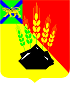 АДМИНИСТРАЦИЯ МИХАЙЛОВСКОГОМУНИЦИПАЛЬНОГО РАЙОНАПОСТАНОВЛЕНИЕ___________                                       с. Михайловка                                                        №________О внесении изменений в постановление администрации Михайловского муниципального района от 20.12.2019 № 1107-па «Об утверждении административного регламента администрации Михайловского муниципального района предоставления муниципальной услуги «Перераспределение земель или земельных участков, находящихся в ведении органов местного самоуправления или в собственности Михайловского муниципального района, и земельных участков, находящихся в частной собственности»В соответствии Федеральными законами от 27.07.2010 № 210-ФЗ «Об организации предоставления государственных и муниципальных услуг», от 06.10.2003 № 131-ФЗ «Об общих принципах организации местного самоуправления в Российской Федерации», Уставом Михайловского муниципального района, в связи с реализацией на территории Приморского края системы предоставления услуг в электронном виде администрация Михайловского муниципального районаПОСТАНОВЛЯЕТ:1. Внести изменения в постановление администрации Михайловского муниципального района от 20.12.2019 № 1107-па «Об утверждении административного регламента администрации Михайловского муниципального района предоставления муниципальной услуги «Перераспределение земель или земельных участков, находящихся в ведении органов местного самоуправления или в собственности Михайловского муниципального района, и земельных участков, находящихся в частной собственности» (далее – регламент) следующего содержания:1.1. Дополнить пункт 18 регламента абзацем 2 следующего содержания:«Организация предоставления муниципальной услуги осуществляется в том числе в электронном виде через Единый портал государственных и муниципальных услуг и (или) государственную информационную систему Приморского края «Региональный портал государственных и муниципальных услуг Приморского края»;1.2. Абзац д) пункта 3.1 регламента изложить в новой редакции:«путем размещения информации на официальном сайте www.mikhprim.ru в информационно-телекоммуникационной сети Интернет, на Едином портале государственных и муниципальных услуг (функций) и (или) Региональном портале государственных и муниципальных услуг (функций);»;1.3. Первый абзац пункта 3.4. регламента изложить в новой редакции:«На официальном сайте администрации Михайловского муниципального района, в федеральной государственной информационной системе «Федеральный реестр государственных и муниципальных услуг (функций)» (далее - федеральный реестр), на Едином портале государственных и муниципальных услуг (функций) и (или) Региональном портале государственных и муниципальных услуг (функций), а также на стендах в местах предоставления муниципальной услуги и услуг, которые являются необходимыми и обязательными для предоставления муниципальной услуги, и в МФЦ размещается следующая справочная информация:»;1.4. Пункт 21.3 регламента изложить в новой редакции:«Жалоба может быть направлена заявителем через МФЦ, а также в электронной форме через Единый портал государственных и муниципальных услуг (функций) и (или) Региональный портал государственных и муниципальных услуг (функций), официальный сайт Администрации www.mikhprim.ru, по электронной почте на адрес priemnaya@mikhprim.ru либо направлена почтой.».2. Муниципальному казённому учреждению «Управление по организационно-техническому обеспечению деятельности администрации Михайловского муниципального района» (Горшков А.П) разместить настоящее постановление на официальном сайте администрации Михайловского муниципального района.3. Настоящее постановление вступает в силу с момента его размещения на официальном сайте администрации Михайловского мунипального района.4. Контроль исполнения настоящего постановления возложить на первого заместителя главы администрации муниципального района Зубок П.А. Глава Михайловского муниципального района –Глава администрации района                                                    В.В. Архипов